Областное государственное автономноепрофессиональное образовательное учреждение«Старооскольский медицинский колледж»РАБОЧАЯ ТЕТРАДЬПМ. 01 «Реализация лекарственных средстви товаров аптечного ассортимента»Раздел 1. МДК 01. 01. Лекарствоведениедля студентовспециальности 33. 02. 01. ФармацияФАМИЛИЯ __________________________________ИМЯ ________________________________________ОТЧЕСТВО __________________________________ГРУППА__________________г. Старый ОсколРассмотрено и одобрено на заседании ПЦК общепрофессиональных и фармацевтических дисциплинпротокол №____ от ______2019гПредседатель ПЦК ________Е. В. ПаньковаПечатается по решению научно – методического Совета ОГА ПОУ «Старооскольский медицинский колледж»Протокол №_____ от________2019г.Учебное пособиеСпециальность 33.02.01. ФармацияАвторы:С. Н. Гейгер - преподаватель высшей категории ОГА ПОУ «Старооскольский медицинский колледж», Рецензент: заместитель директора, провизор, МУП «Социальная аптека», г. Старый Оскол.АннотацияРабочая тетрадь предназначена для повышения качества подготовки и проведения практических занятий по МДК 01.01 Лекарствоведение раздел – фармакология.Рабочая тетрадь по дисциплине «Фармакология» предназначена для самостоятельной работы студентов на теоретических и практических занятиях, разработана в соответствии с требованиями Государственного образовательного стандарта к уровню подготовки и минимуму содержания по дисциплине «Фармакология»ВВЕДЕНИЕАктуальность. Фармакология – это наука о взаимодействии химических соединений с живыми организмами. В основном она изучает лекарственные средства, применяемые для лечения и профилактики различных заболеваний и патологических состояний. Одна из важнейших задач фармакологии заключается в изыскании новых эффективных и безопасных лекарственных средств. Актуальность курса «Фармакология» связана с все увеличивающимся объемом информации о фармакодинамике, фармакокинетике, взаимодействии давно известных лекарственных препаратов и постоянно появляющихся на фармацевтическом рынке новых лекарственных средств. Несмотря на широкую доступность в Интернете информации по вопросам фармакологии, студенты теряются в огромном количестве источников и не всегда могут выделить наиболее важные аспекты. Актуальны и вопросы применения лекарственных средств растительного происхождения для проведения современной индивидуализированной, контролируемой терапии.Фармакология – фундаментальная медико – биологическая наука о лекарственных веществах и их действии на организм. Фармакология изучает действие лекарственных средств, применяемых для лечения и профилактики разных заболеваний и патологических состояний, а одна из самых важных задач фармакологии – изыскание новых эффективных лекарственных средств. Данная дисциплина служит теоретической основой фармакотерапии и фундаментом для освоения специальности - фармацевт.Успешное усвоение материала по этой дисциплине во многом зависит от оптимизации учебного процесса. Именно с этой целью и разработана рабочая тетрадь, которая позволит систематизировать информацию, полученную на теоретических занятиях, углубить и закрепить знания, охватить широкий спектр логических, межпредметных и внутрипредметных связей.Уважаемые студенты!Предлагаемая вашему вниманию рабочая тетрадь представляет собой дидактическое дополнение к учебникам и лекционному курсу по фармакологии. По усмотрению и указанию преподавателя задания выполняются письменно или устно, на занятиях или дома, применяются для контроля, самоконтроля или обучения. Свободное место, чистые страницы в рабочей тетради предназначены для выполнения заданий, решения задач.Основной целью создания данной рабочей тетради было стремление автора облегчить ваш труд и повысить его эффективность.Удачи в учебе!СОДЕРЖАНИЕОБЩИЕ ПОЛОЖЕНИЯЦели занятий по фармакологии:Освоение общих принципов выписывания рецептов на различные лекарственные формы;Освоение базисной информации по общей фармакологии, фармакодинамике и фармакокинетике основных групп лекарственных средств;Освоение общих принципов выбора и назначения лекарственных средств с учетом их эффективности и безопасностиИзучение побочных и токсических эффектов препаратов, принципов их предупреждения и лечения.Изучение международных и торговых наименований и их синонимов.Перечень знаний, умений и практических навыков, которыми студент должен овладеть на семинарско - практических занятиях:Студент должен иметь представления:-о механизмах действия препаратов- о путях фармакологического вмешательства в работу органов и систем при различных заболеваниях;Студент должен знать:-классификацию основных групп лекарственных средств- показания к применению лекарственных средств-факторы, влияющие на фармакологическую эффективность лекарственных средств-побочные эффекты основных групп лекарственных средств, способы их профилактики и коррекции.Студент должен уметь:- Ориентироваться в номенклатуре лекарственных средств, распределять препараты по фармакологическим, фармакотерапевтическим, химическим группам.- Определять синонимы лекарственных средств, аргументировать возможности замены отсутствующего препарата на другой с аналогичной фармакотерапевтической и фармакологической активностью.- Контролировать правильность выписывания рецепта и корректировать его.-Пользоваться справочной литературой по лекарственным средствам, владеть составлением и передачей фармацевтической информации для врачей и населения.- Давать советы населению о рациональном приеме лекарственных средств и обращении с ними, о вреде токсикомании и наркомании.Студент должен овладеть профессиональными компетенциями:ПК 1. 1 Организовывать прием, хранение лекарственных средств, лекарственного растительного сырья и товаров аптечного ассортимента в соответствии с требованиями нормативно-правовой базы.ПК 1. 2 Организовывать прием, хранение лекарственных средств, лекарственного растительного сырья и товаров аптечного ассортимента в соответствии с требованиями нормативно-правовой базы.ПК 1. 3 Продавать изделия медицинского назначения и другие товары аптечного ассортиментаПК 1. 4 Участвовать в оформлении торгового зала.ПК 1. 5 Информировать население, медицинских работников учреждений здравоохранения о товарах аптечного ассортимента.ПК 1. 6 Соблюдать правила санитарно-гигиенического режима, охраны труда, техники безопасности и противопожарной безопасности.ПК 1. 7  Оказывать первую медицинскую помощь.ПК 1. 8 Оформлять документы первичного учета.ТЕМА «ПРЕДМЕТ И ЗАДАЧИ ФАРМАКОЛОГИИ»Дата______________Практическое занятие №1___________Основные вопросы занятия:Определение фармакологии, ее задачи, связь с экспериментальной и практической медициной.Этапы развития фармакологии.История отечественной фармакологии.Последовательность создания и внедрения лекарственных средств.Аптека, ее структура, функции.Государственная фармакопея.Принципы классификации лекарственных средств: АТС – классификация.Задание 1.Подготовить рефераты с презентациями:«Кравков Николай Павлович - основоположник отечественной фармакологии».«Забелин О. В»«Павлов И. П.»«Боткин С. П.»Задание 2.Изобразить схему последовательности создания и внедрения лекарственных средств.Задание 3.Описать составные части Государственной фармакопеи.Часть 1______________________________________________________________________________________________________Часть 2______________________________________________________________________________________________________Часть 3______________________________________________________________________________________________________ТЕМА «РЕЦЕПТУРА»«ТВЕРДЫЕ И МЯГКИЕ ЛЕКАРСТВЕННЫЕ ФОРМЫ»Дата______________Практическое занятие №2____________Основные вопросы занятия:Рецепт, определение, правила выписывания рецептов, составные части рецепта.Приказ, регламентирующий выписывание рецептов.Формы рецептурных бланков.На каком рецептурном бланке выписывают психотропные средства списка III?На каком рецептурном бланке выписывают психотропные средства списка II?Какие рецептурные бланки заверяют печатью ЛПУ и подписью главного врача?Какие рецептурные бланки заверяют печатью ЛПУ «Для рецептов»?Какие рецептурные бланки заверяют подписью и личной печатью врача?Как в рецепте оформляют назначение препарата в дозе, превышающей высшую разовую дозу?Для каких лекарственных средств предназначена форма рецептурного бланка 107 – 1/у?Для каких лекарственных средств предназначена форма рецептурного бланка148 – 1/у – 88.Для каких лекарственных средств предназначена форма специального рецептурного бланка, имеющая серийный номер и степень защиты?Допустимые сокращения в рецептуре.Характеристика лекарственной формы: таблетки, правила выписывания в рецепте (развернутая и сокращенная прописи)Характеристика лекарственной формы: драже, правила выписывания в рецепте.Характеристика лекарственной формы: порошки, классификация, правила выписывания в рецепте (развернутая и сокращенная прописи)Характеристика лекарственной формы: мази, правила выписывания в рецепте (развернутая и сокращенная прописи)Характеристика лекарственной формы: пасты, правила выписывания в рецепте (развернутая и сокращенная прописи) Характеристика лекарственной формы: суппозитории, правила выписывания в рецепте (развернутая и сокращенная прописи)Современные твердые лекарственные формы, правила их приема, их положительные характеристики. Какие таблетки нельзя делить, измельчать и почему?  Какие таблетки необходимо измельчать и почему? Сансулы.	Задание 1.Заполните таблицу:Задание 2.Найдите ошибки, допущенные при выписывании рецептов. Справа от неправильно выписанных рецептов выпишите данные рецепты правильно.Задание 3.Выписать в рецептах и отметить показание к применению50 гр анестезина в присыпке. Назначить для присыпания пораженных участков кожи.40 таблеток нитроглицерина по 0,0005. Назначить по 1 таблетке под язык при приступах стенокардии.20 драже диазолина по 0,05. Назначить по1 драже 2 раза в день внутрь после еды.20 порошков панкреатина по 0,5. Назначить внутрь по 1 порошку 3 раза в день перед едой.20 порошков, содержащих по 0,01 рибофлавина и 0,02 тиамина бромида. Назначить по 1 порошку 3 раза в день.40 порошков рифампицина по 0,15 в желатиновых капсулах. Назначить по 2 капсулы 2 раза в день до еды.20 ректальных суппозиториев, содержащих по 0,3 эуфиллина. Назначить по 1 суппозиторию утром и вечером.20 официнальных ректальных суппозиториев «Анестезол». Назначить по 1 суппозиторию на ночь.30 гр 0,2% мази фурацилина. Назначить для нанесения на пораженные участки кожи50 гр пасты анестезина. Назначить для нанесения на пораженные участки кожи.Задание 4.Заполнить рецептурный бланк.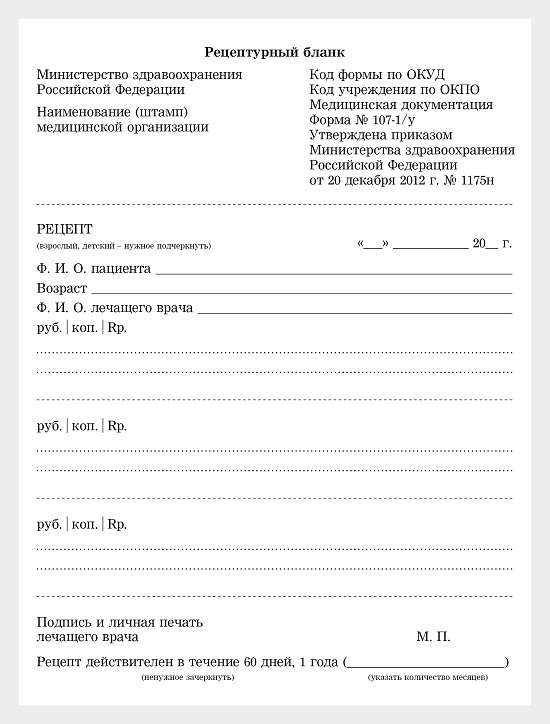 Задание 5. Выпишите рецепты.1. Выписать 10 порошков, содержащих кислоты аскорбиновой  0,1 г, глюкозы , тиамина бромида . Назначить по 1 порошку 2 раза в день2. Выписать  10% ксероформной мази.3. Выписать мазь, содержащую анестезина , ментола , вазелина . Назначить мазь для носа.4. Выписать 10 свечей с димедролом по . Назначить по 1 свече в прямую кишку 1 раз в день.5. Выписать 25 таблеток сустак-форте по 0, 0064. Назначить по 1 таблетке 2 раза в день.6.  Выписать 20 драже диазолина по . Назначить по 1 драже 2 раза в день (после еды).7. Выписать 40 таблеток анаприлина по . Назначить по 1 таблетке 2 раза в день.8. Выписать 30 порошков платифиллина гидротартрата по 0,005. Внутрь по 1 порошку 2 раза в день  9. Выписать 10 порошков оксациллина натриевой соли по 0,25 в желатиновых капсулах. Внутрь по 1 капсуле 2 раза в день10. Выписать 20 таблеток «Теофедрин. Внутрь по 1 таблетке 3 раза в день»																																																																																																																																																																																																																																			____________________	______________________________________________________________________________________________________________________	_________________________________________________________ТЕМА «РЕЦЕПТУРА»«ЖИДКИЕ ЛЕКАРСТВЕННЫЕ ФОРМЫ.ЛЕКАРСТВЕННЫЕ ФОРМЫ ДЛЯ ИНЪЕКЦИЙ»Дата______________Практическое занятие №3____________Основные вопросы занятия:Дайте определения каждой из лекарственных форм, состав, способы выписывания в рецептах, способы применения: растворы, эмульсии, суспензии, микстуры, настои, отвары, настойки,	 экстракты, новогаленовые препараты, линименты, соки свежих растений, масла, лекарственные сиропы, лекарственные аэрозоли. Стерильные лекарственные формы, их характеристики, принципиальное отличие от всех остальных лекарственных форм, формы выпуска лекарственных форм для инъекций, место изготовления.Растворители, используемые для приготовления стерильных лекарственных форм, их концентрации, названия.Задание 1.Заполните таблицу:Задание 2. Найдите ошибки, допущенные при выписывании рецептов. Справа от неправильно выписанных рецептов выпишите данные рецепты правильно.1.Rp: Novocaini					_______________________________	Anaesthesini aa 1 гр.			_______________________________	Ol. Menthae 10 gtt.			_______________________________	Sp. Aethil. Ad 100 ml.			_______________________________	M.D.S.: растирать болезненные 	_______________________________     участки кожи 3 раза в день	                                             2. Rp: Chloridum Natrium			_______________________________	 Natrii hidrocarbonatis			_______________________________	 Chloridi calcii aa 0,2			_______________________________	 Glucose 1,0					_______________________________	 Ag. destil. ad 1000 мл.			________________________________	 M.D.S.: внутривенно капельно	________________________________Задание 3. Выписать в рецептах, указать показания к применению:20 мл 5% раствора эфедрина гидрохлорида. Назначить по 5 капель в нос через каждые 4 часа.10 мл спиртового раствора фурацилина 1:5000. Назначить по 2-3 капли в ухо 3 раза в день.200мл эмульсии из 30 мл масла касторового. Назначить внутрь на 3 приема.200мл отвара из 20 гр коры крушины. Назначить по 1 столовой ложке на ночь.180 мл настоя из 0,45 гр травы термопсиса. Назначить по 1 столовой ложке 3 раза в день.25 мл настойки полыни. Назначить по 25 капель за 30 мин до еды.Микстуру, в состав которой входит 180 мл настоя из 0,45 гр травы термопсиса и 4 гр натрия гидрокарбоната. Назначить внутрь по 1 ст. л. 3 раза в день.10 ампул, содержащих по 1 мл 2% раствора промедола. Назначить для подкожного введения по 1 мл.6 ампул, содержащих по 1 мл 2,5% масляного раствора феноболина. Назначить внутримышечно по 2мл 1 раз в 7 дней.300 мл 0,9% стерильного раствора натрия хлорида. Назначить для внутривенного введения.Задание 4.Решите кроссворд. Дайте ответы на латинском языке.По вертикали:1. Союз «чтобы».9. Падеж, в котором выписываются лекарственные вещества в рецепте.15. В качестве основы для изготовления свечей используется какао.16. Поровну.17. Дозированная лекарственная форма, плавящаяся при температуре тела.18. Предлог «из», который употребляется при выписывании настоев и отваров.19. Простерилизуй.20. Воспоминание.21. Спиртовое извлечение из лекарственного растительного сырья.22. Предлог «до».23. Мягкая лекарственная форма, обладающая клейкостью.24. Слизь.25. Твердая лекарственная форма для наружного и внутреннего употребления, получаемая путем прессования.26. Обозначь.27. Жидкая лекарственная форма, образованная взаимно нерастворимыми или плохорастворимыми друг в друге жидкостями.28. Раствор может быть водный, спиртовой и ...По горизонтали:1. Лекарственная форма для наружного применения мягкой консистенции.2. Смесь жидких или жидких и твердых лекарственных веществ.3. Твердая лекарственная форма, обладающая свойством сыпучести.4. Водное извлечение из твердых частей растений.5. Мягкая часть растения.6. Тестообразная густая мазь, содержащая более 25% порошкообразных веществ.7. Водное извлечение из мягких частей растений.8. Раздели.9. Приблизительная мера дозирования жидких лекарственных форм, зависящая от поверхностного натяжения жидкости, от отверстия пипетки.10. Возьми.11. Лекарственная форма, состоящая из растворителя и лекарственных веществ.12. Смешай.13. Яд.14. Жидкая лекарственная форма, состоящая из жидкости и взвеси	 лекарственных веществ, нерастворимых в ней.Задание 5.Выпишите рецепты: Выписать 150 мл 3% спиртового раствора                           --------------------------------------------кислоты борной.                                 --------------------------------------------Назначить                                            --------------------------------------------по 2 капли 2 раза в день в оба уха.    --------------------------------------------Выписать: 150 мл раствора,               ---------------------------------------------содержащего натрия                           ---------------------------------------------гидрокарбоната ,                             ----------------------------------------------натрия бензоата ,                         ---------------------------------------------сиропа солодки 10 мл.                        ---------------------------------------------- Назначить по 1 столовой ложке 3 раза в день.Выписать 200 мл раствора                  ---------------------------------------------фурациллина 1:5000.                           ----------------------------------------------Назначить для полоскания.                 ---------------------------------------------Выписать 10 ампул                            --------------------------------------------- анаприлина 0,1% р-р по1мл             ----------------------------------------------           Назначить по 1 мл                            ---------------------------------------------           внутримышечно 1 раз в день.           ---------------------------------------------Выписать 25 ампул масляного           ---------------------------------------------     раствора ретинола ацетата                 ---------------------------------------------     25000МЕ по 1 мл.                                --------------------------------------------    Для внутримышечного введения         --------------------------------------------Вписать  10% линимента             ______________________________ синтомицина. Назначить для            ______________________________повязок.                                             _  _____________________________Выписать 25 мл настойки                  ______________________________пустырника. Назначить                     ______________________________по 15-20 капель 2 раза в день.           ______________________________Выписать 200мл                                ______________________________микстуры, содержащей                     ______________________________ натрия бромида , калия               ______________________________бромида , настоя травы                ______________________________ пустырника                                 ______________________________Назначить по 1 столовой ложке       ______________________________3 раза в день.                                   ______________________________Выписать раствор, содержащий      ______________________________левомицетина , кислоты            _______________________________борной , спирта этилового      ________________________________ 70% 50 мл. Назначить протирать   ________________________________ лицо на ночь.                                ________________________________Выписать настой травы                 ________________________________пустырника из  200 мл.            _______________________________ Назначить по 1 столовой              _______________________________ложке 3 раза в день.                       _______________________________Выписать суспензию                      _______________________________гидрокортизона ацетата                 _______________________________0,5% 10 мл. назначить                   ________________________________ по 2 капли 4 раза в день                ________________________________ в оба глаза.                                    ________________________________Задание 6. Решите задачи:1.Приготовить 350 мл раствора фурацилина для полоскания горла растворимостью  в 5000 мл воды из таблеток фурацилина по 0,2 грамма. При решении необходимо дать ответы на вопросы:а)	в какой концентрации растворяется фурацилин?б)	сколько таблеток необходимо растворить в 350 мл воды?P.S. Для ответа на первый вопрос необходимо знать, что такое % концентрация.Процентная концентрация - это количество лекарственного вещества, растворенного в … …растворителя.2. На  веса животного в/в ввести необходимо  лекарственного вещества. Вес животного . Сколько необходимо дать лекарственного вещества энтерально, если доза per os больше дозы intravenosus на 45%?ТЕМА «ОБЩАЯ ФАРМАКОЛОГИЯ. ФАРМАКОКИНЕТИКА»Дата___________________Практическое занятие №4________Основные вопросы занятия:Подготовьтесь к контролю знаний по перечисленным понятиям.Государственная ФармакопеяФармакокинетикаФармакодинамикаЭнтеральные пути введенияПарентеральные пути введенияОсновные пути всасывания лекарственных веществПроникновение ЛС через биологические барьеры. Диффузионный транспорт, фильтрационный транспорт, пиноцитоз, облегченный транспорт, Депонирование.Распределение ЛС в организме. Превращения ЛВ в организме. Биотрансформация, метаболизмЭкскреция ЛС. Элиминация. Клиренс.Задание 1.Указать виды транспорта молекул веществ:1. активный транспорт2. пассивная диффузия3. фильтрация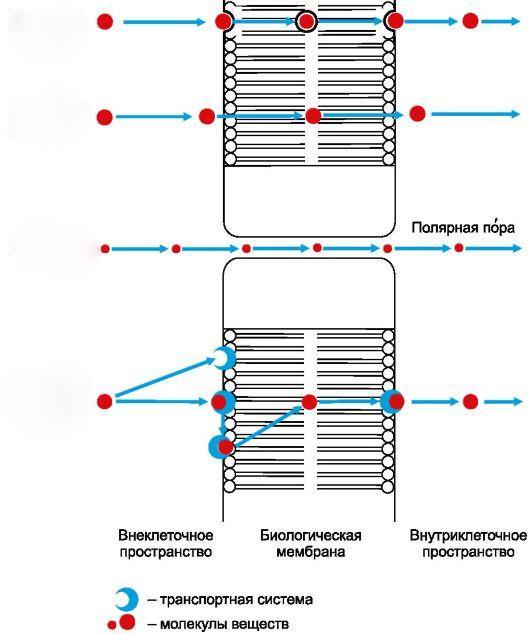 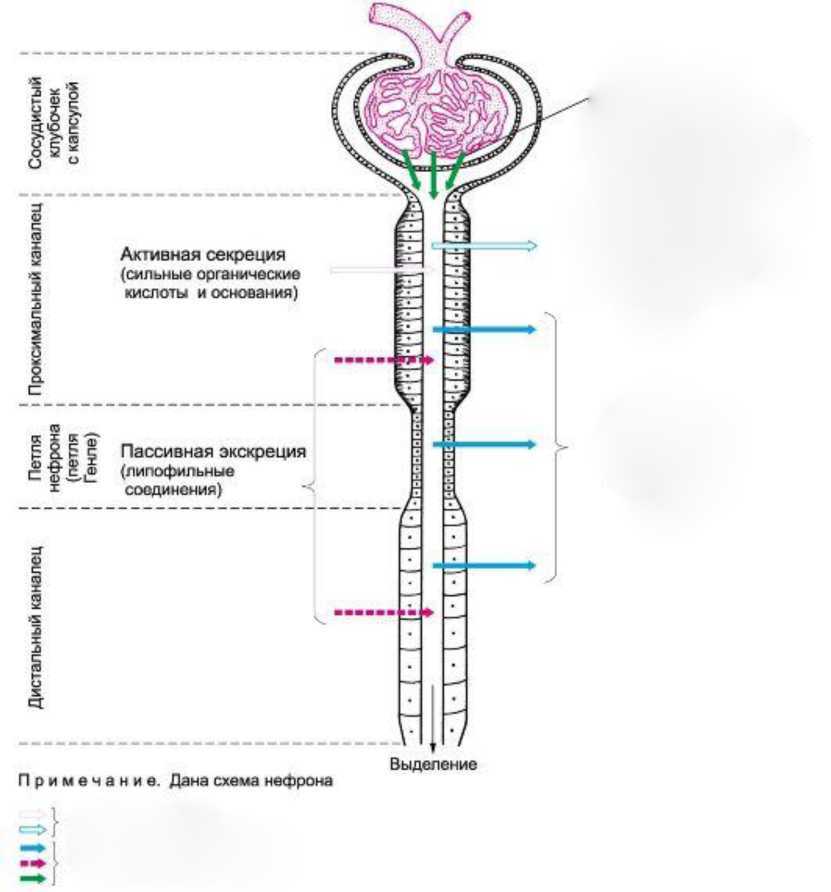 Задание 2.Выполнить тестовые задания:Понятие «Фармакокинетика» включает:А. всасывание лекарственных веществ;Б. виды действия;В. распределение ЛС в организмеГ. химические превращения ЛС;Д. Локализацию действия лекарственных веществЕ. фармакологические эффектыЖ. выведение лекарственных веществ из организмаЗ. механизмы действияИ. депонирование лекарственных веществ.Энтеральные пути введения лекарственных веществ:А. внутрьБ. внутримышечноВ. ПодкожноГ. ректальноД. внутривенноЕ. ингаляционноЖ. сублингвальноДля введения лекарственных веществ через рот характерно:А. быстрое развитие эффектаБ. относительно медленное развитие эффектаВ. Зависимость всасывания лекарственных веществ от рН среды, содержимого и моторики желудочно- кишечного тракта.Г. возможность попадания лекарственных веществ в общий кровоток, минуя печеньК парентеральным путям введения относят введение веществ:А. под кожуБ. внутримышечноВ. Сублингвально Г. внутривенноД. внутрьЕ. ингаляционноВыведение большинства ЛС и продуктов их биотрансформации из организма осуществляется:А. преимущественно через почкиБ. в основном через кишечный трактДля внутривенного пути введения лекарственных веществ характерно:А. быстрое развитие эффектаБ. медленное развитие эффектаВ. Необходимость стерилизации вводимых растворов и соблюдения асептикиГ. высокая точность дозировкиД. возможность использования у больного в бессознательном положении.Задание 3.Укажите пути введения следующих ЛС:Задание 4.Заполните таблицуТЕМА «ОБЩАЯ ФАРМАКОЛОГИЯ. ФАРМАКОДИНАМИКА»Дата___________________Практическое занятие №5_______Основные вопросы занятия:Подготовьтесь к контролю знаний по перечисленным понятиям.Что такое фармакодинамика?Принципы дозирования лекарств. Виды доз: разовые, высшие разовые, суточные, высшие суточные, курсовые, ударные, токсические, летальные.Широта терапевтического действия.Условия, влияющие на действие лекарственных препаратов: возраст и конституция больного, состояние больного, генетические факторы.Виды взаимодействия лекарств с организмом: местное, резорбтивное, рефлекторное, прямое, косвенное.Виды действия лекарств: основное, побочное (гепатотоксическое, нефротоксическое, иммунотоксическое, нейротоксическое, ототоксическое, фетотоксическое или эмбриотоксическое, тератогенное, ульцерогенное, канцерогенное), прямое, косвенное.Виды лечения: этиотропное, симптоматическое, патогенетическое, комбинированное, заместительная терапия.Реакции, обусловленные длительным приемом и отменой ЛС: «Феномен привыкания», «Феномен отмены», «Феномен отдачи», «Феномен рикошета», кумуляция.Пристрастие.Эйфория.Абстиненция.Тахифилаксия или быстрое привыкание.Проблемы комбинированного применения ЛС: Синергизм, антагонизм, потенцирование действия.Анаболизм.Катаболизм.Повышенная чувствительность: идиосинкразия, сенсибилизация.Пониженная чувствительность или устойчивость или толерантность.Виды лекарственной терапии.Ятрогенные заболевания.Аддиция.Понятия о лекарственных веществах из групп «Venena» и «Heroica»Задание 1.Выполнить тестовые задания:Понятие «фармакодинамика» включает:А. всасывание лекарственных веществБ. виды действияВ. Распределение лекарственных веществ в организме Г. химические превращения ЛС;д. Локализацию действия лекарственных веществЕ. фармакологические эффектыЖ. выведение лекарственных веществ из организмаЗ. механизмы действияИ. депонирование лекарственных веществ.При повторных введениях лекарственных веществ возможны:А. привыканиеБ. сенсибилизацияВ. ИдиосинкразияГ. кумуляцияД. лекарственная зависимостьСинергизм означает:А. усиление действия одного лекарственного средства другимБ. ослабление действия одного лекарственного средства другимДействие лекарственных веществ во время беременности, которое приводит к врожденным уродствам, обозначают термином:А. мутагенное действиеБ. фетотоксическое действиеВ. Тератогенное действиеТолерантность к действию лекарственного средства:А. увеличение величины биологического эффекта при повторном введенииБ. уменьшение величины биологического эффекта при повторном введенииВ. Исчезновение аллергических реакцийГ. развитие наркомании при повторном введении лекарствД. усиление интенсивности биотрансформации лекарств.Материальная кумуляция лекарств -это:А. скорость выведения лекарствБ. накопление молекул лекарственного вещества в организме больногоВ. Накопление величины фармакологического эффекта лекарстваГ. скорость проникновения в организм больного.Что такое «синдром отмены»?А. возвращение патологических реакций после отмены препаратаБ.уменьшение  патологических реакций после отмены препаратаВ. Появление новых побочных реакцийГ. появление интоксикации.Задание 2. Заполните таблицу Задание № 3.Решите кроссвордПо горизонтали:Отрицательное побочное воздействие на плод называется ... действие.Сведения о механизмах действия, о терапевтических и побочных действиях изучает …3.	При повторном введении лекарства в организм возможно ослабление терапевтического эффекта или ...4.	Наука о лекарствах называется ...5.	Действие лекарства непосредственно на орган или какую-то систему организма называется ... действие.6.	Отрицательное воздействие на орган слуха называется ... токсическое действие.7.	Наука, изучающая зависимость действия лекарственных веществ на организм от технологии изготовления, от природы лекарственных веществ, от природы вспомогательных веществ, от способа введения лекарства в организм, от возраста больного, от лекарственной формы называется ...8.	Отрицательное воздействие лекарственного препарата на нервную систему называется ... токсическим. 9.	Устойчивость организма к действию лекарственного вещества называется ...10.	Если лекарственное вещество воздействует на признак заболевания, то имеет место ... лечение.11.	Действие, которое развивается, как следствие прямого, называется ... действие.12.	Водное извлечение из твердых частей растений называется ...По вертикали:1.	Комплекс приятных ощущений на фоне приема наркотиков называется ...4.	Процессы всасывания, распределения и превращения лекарственных веществ в организме изучает .... 8.	Отрицательное воздействие лекарственного вещества на почки называется ... токсическим.13.		На фоне воздержания от наркотиков человек переживает комплекс ощущений психического и физического характера, который называется ....14.		Вредное воздействие лекарственного вещества на защитные системы организма называется ... токсическим.15.		Синтез чего-либо в организме называется ...16.		Всасывание лекарственных веществ называется ...17.		При нарушениях функции печени и почек может иметь место ...18.		Вредное воздействие лекарственного вещества на печень называется ... токсическим.19.		Сборник обязательных общегосударственных стандартов и положений, нормирующих качество лекарственных средств, называется ...20.		Совокупность химических реакций в организме называется ...21.		Заболевания по вине медицинского работника называются ... заболевания.22.		Влияние лекарственного вещества на потомство, приводящее к уродствам, называется ... генное действие.23.		Водное извлечение из лекарственного растительного сырья называется ...24.		Для приготовления свечей используется масло ...25.		Если лекарственное вещество воздействует на причину заболевания, то имеет место ... лечение.ТЕМА «СРЕДСТВА, ВЛИЯЮЩИЕ НААФФЕРЕНТНУЮ НЕРВНУЮ СИСТЕМУ»Дата______________Практическое занятие №6__________Основные вопросы занятия: Характеристика афферентной иннервации.Местноанестезирующие средства: определение, механизм действия, применение, побочные эффекты.Местнноанестезирующие средства, применяемые для:Проводниковой анестезииПоверхностной анестезииИнфильтрационной анестезииФармакологическое действие показания к применению: вяжущих, обволакивающих, адсорбирующих и раздражающих средств, перечень основных лекарственных препаратов.Дайте определение понятиям:Анестетики – это ………………………………………………………Дубильный эффект – это ………………………………………………Премедикация – это…………………………………………………….Признаки воспаления – это……………………………………………Отвлекающее действие – это …………………………………………Метеоризм –это ……………………………………………………….Изучаемые лекарственные препараты: бензокаин, тетракаин, прокаин, тримекаин, лидокаин, танин, отвар коры дуба, висмута нитрат основной, уголь активированный, слизь из крахмала, отвар алтейного корня, горчичники, раствор аммиака, ментол.Задание 1.Заполнить таблицу фармакологической характеристике лекарственных средств: бензокаин, тетракаин, прокаин, тримекаин, лидокаин, танин, отвар коры дуба, висмута нитрат основной, уголь активированный, слизь из крахмала, отвар алтейного корня, горчичники, раствор аммиака, ментол.Задание 2. Выпишите рецепты на препараты, указать применение:1. Мазь, содержащую 5% бензокаинаRp.:2. Бензокин в порошках по 0,3Rp.:3. 10% масляный раствор анестезинаRp.:4. Прокаин для инфильтрационной анестезииRp.:5. Суппозитории с прокаином по 0,1Rp.:6. Лидокаин для проводниковой анестезииRp.:7.Мазь для носа, содержащую 0,5% мен-тола, 10% стрептоцида, 1% новокаинаRp.:8. Отвар коры дуба для полоскания горлаRp.:9. 10% раствор танина на глицерине для смазывания десен.Rp.:10. Отвара коры дуба из расчета 1:10 с добавлением 5% глицеринаRp.:Задание 3.Вспомните классификацию местноанестезирующих средств, основанную на применении в клинической практике, и в соответствующих местах напишите названия групп этих средств.1._________________________________________ : Бензокаин, тетракаин2._________________________________________ : Прокаин, тримекаин3.__________________________________________: ЛидокаинЗадание 4. Запишите основные побочные эффекты:1. Бензокаина_______________________________________________________2. Прокаина________________________________________________________3. Лидокаина_______________________________________________________Задание 5. Вспомните механизм действия местноанестезирующих средств, расположив ниже приведенные утверждения в логической последовательности:1. Нарушение входа ионов Na+ в клетку и препятствие деполяризации мембраны2. Блокада натриевых каналов клеточных мембран чувствительных нервных волокон3. Нарушение генерации потенциала действия и распространения импульсов по нервному волокну.Ответ:____________________Задание 6. Дайте сравнительную характеристику местноанестезирующих средствЗадание 7. Объясните, с какой целью местноанестезирующие средства комбинируют с адреномиметиками; подчеркните правильные ответы:1. Для уменьшения резорбтивного действия.2. Для пролонгирования местноанестезирующего действия.3. Для снижения кровоточивости.4. Для усиления резорбтивного действия.5. Для усиления местноанестезирующего действия.Задание 8. Опишите механизмы действия:1. Вяжущих средств_____________________________________________________________________________________________________________2. Обволакивающих средств_______________________________________________________________________________________________________3. Адсорбирующих средств_________________________________________________________________________________________________________Задание 9. Перечислите основные показания к применению:1.Танина: ___________________________________________________________2. Отвара коры дуба:_________________________________________________3. Висмута нитрата основного:________________________________________4. Слизи из крахмала:________________________________________________5. Угля активированного: ____________________________________________6. Раствора аммиака:________________________________________________7. Горчичной бумаги:________________________________________________Задание 10. Объясните механизм ОТВЛЕКАЮЩЕГО действия раздражающих средств, расположив приведенные ниже утверждения в логической последовательности:1. Снижение восприятия болевых импульсов с пораженных органов и тканей – отвлекающее действие.2. Раздражение окончаний чувствительных нервов здоровых участков кожи.3. Взаимодействие возбуждения, поступающего в ЦНС с пораженных органов, и возбуждения, поступающего с чувствительных рецепторов кожи при действии на них раздражающих веществ.4. Возникновение возбуждения в пораженных органах, имеющих сопряженную иннервацию с раздражаемыми здоровыми участками кожи.Ответ:_________________Задание 11. Объясните механизм ТРОФИЧЕСКОГО действия раздражающих средств, расположив приведенные ниже утверждения в логической последовательности:1. Рефлекторная активация симпатической иннервации пораженных органов.2. Раздражение окончаний чувствительных нервов здоровых участков кожи.3. Улучшение трофики пораженных органов.Ответ:_________________Задание 12. Объясните механизм РЕФЛЕКТОРНОГО действия раздражающих средств, расположив приведенные ниже утверждения в логической последовательности:1. Возбуждение дыхательного и сосудодвигательного центров в ЦНС.2. Передача возбуждения с чувствительных рецепторов в ЦНС.3. Раздражение окончаний чувствительных нервов здоровых участков кожи.Ответ:_________________Задание 13. Определите препарат:1. Вяжущее средство неорганического происхождения, применяемое для лечения язвенной болезни желудка и двенадцатиперстной кишки; входит в состав комплексных препаратов «Викаир», «Викалин».Ответ:_________________2. Местноанестезирующее средство, применяемое при всех видах анестезии. Обладает выраженным противоаритмическим действием. Показано при непереносимости прокаина.Ответ:_________________3. Вещество растительного происхождения, обладает раздражающим, местным обезболивающим действием, в ряде случаев рефлекторно расширяет спазмированные сосуды сердца. Является основным ингредиентом валидола.Ответ:________________Задание 14. Проведите анализ врачебных рецептов, найдите и исправьте ошибки.Раствор прокаина для инфильтрационной анестезииАнестезин в суппозиториях3. Местноанестезирующий препарат с противоаритмической активностьюЗадание 15. Напишите алгоритмы изучения ЛС: новокаин, лидокаин, анестезин, уголь активированный, нашатырный спирт.ТЕМА «СРЕДСТВА, ВЛИЯЮЩИЕ НА ПНС»СРЕДСТВА, ВЛИЯЮЩИЕ НА ЭФФЕРЕНТНУЮ ИННЕРВАЦИЮМ – Н – холиномиметики, антихолинэстеразные средстваДата______Практическое занятие №7______Основные вопросы занятия:Подготовьтесь к контролю знаний по теме в соответствии с теоретическим минимумомДругие названия эфферентной части ПНС.Чем представлена эфферентная иннервация (какими нервными волокнами)?Принцип работы холинергического синапса.Какие медиаторы «работают» в эфферентной части ПНС?Влияние симпатической и парасимпатической частей вегетативной нервной системы на АД, ЧСС, величину зрачка, секрецию желез, тонус гладкой мускулатуры, перистальтику ЖКТ.5. Что такое миметики, блокаторы, литики?6. Какие рецепторы называются холинергическими, а какие адренергическими?Назовите два вида холинорецепторов и объясните их названия.Фармакологические эффекты М- холиномиметиков (Влияние на величину зрачков, внутриглазное давление, частоту сердечных сокращений, тонус кровеносных сосудов, артериальное давление, тонус бронхов, тонус и перистальтику кишечника, тонус мочевого пузыря)Фармакологические эффекты антихолинэстеразных средств (Влияние на величину зрачков, внутриглазное давление, аккомодацию, секрецию желез, частоту сердечных сокращений, артериальное давление, тонус бронхов, тонус и перистальтику кишечника, тонус мочевого пузыря, нервно – мышечную передачу)Препараты, механизмы действия, синонимы, показания к применению, терапевтические и побочные эффекты:М – холиномиметиков; Н – холиномиметиков; М –, Н – холииомиметиков; антихолинестеразных средств; М – холиноблокаторов; Н – холиноблокаторов.Формы рецептурных бланков для выписывания М- и Н-холиномиметиков, антихолинэстеразных средствИзучаемые лекарственные препараты:М – холиномиметики: Пилокарпина гидрохлорид, ацеклидинН – холиномиметики: Цититон, лобелина гидрохлорид, лобесил, табексАнтихолинэстеразные средства: прозерин, галантамина гидробромид, армин.Задание 1.Заполнить таблицу по фармакологической характеристике лекарственных средств: Пилокарпина гидрохлорид, ацеклидин Цититон, лобелина гидрохлорид, лобесил, табекс, прозерин, галантамина гидробромид, арминЗадание 2.Выписать в рецептах, указать применение:Холиномиметик для снижения внутриглазного давления при глаукоме в виде глазных капель.Холиномиметик при атонии мочевого пузыря для инъекций.Средство для рефлекторной стимуляции дыхания – раствор для инъекций.Антихолинэстеразное средство для усиления моторики кишечника при атонии кишечника- раствор для инъекцийЗадание 3.Вместо точек напишите соответствующие слова или определенияЭфферентная иннервация представлена нервными волокнами:а)	или	, которые иннервируют	б) 	 , которые иннервируют 	и делятся на 2 группы ..................... и .........................................Медиатор ацетилхолин (АХ) способствует активности 	 отдела вегетативной системы.Медиатор норадреналин (НА) способствует активности  	отдела вегетативной системы.Рецепторы, которые вступают в контакт с АХ называются	……………….и бывают двух видов	…………и……………………………Рецепторы, которые вступают в контакт с НА называются		и бывают	……………………и……………………………………В кровеносных сосудах в основном присутствуют	……….. рецепторы, в сердце …………………………, в матке и бронхах	……………………….Для того, чтобы вещество оказывало свойственное ему действие необходимо 3 условия:	Задание 4.Заполните таблицу:Задание 5.Дайте определение:Анафилактический шок – это………………………………………………………Анорексигены – это…………………………………………………………………Аритмия – это ………………………………………………………………………Бронхорелаксанты – это	.Миметики – это лекарственные вещества, которые ………………………………………………………………………………………………………………………..Бронхолитики – это………………………………………………………………..Блокаторы – это лекарственные вещества, которые.....................................................................................................................................Вазоконстрикторы - это	Гликоген – это………………………………………………………………….......Гипоксия – это………………………………………………………………………Гликогенолиз – это…………………………………………………………………Гиперацидность – это………………………………………………………………Гипертония – это……………………………………………………………………Гипотензивные средства – это……………………………………………………Гликогенез – это……………………………………………………………………Колики – это………………………………………………………………………..Миорелаксанты – это………………………………………………………………Прессорные средства – это………………………………………………………..Судороги – это……………………………………………………………………..Токолитики – это…………………………………………………………………...Тахикардия – это………………………………………………………………......Тахифилаксия – это……………………………………………………………….Задание 6. Отметить основные эффекты холиномиметиков и антихолинэстеразных средствСоответствующие эффекты отметить стрелками: ↑ -увеличение;   ↓ -уменьшениеСоответствующие эффекты указать как «спазм» или «паралич»Задание 7. Заполните таблицу:Задание 8. Запишите основные побочные эффекты.Задание 9. Определите к каким группам средств, стимулирующих холинергические синапсы, относятся вещества А-В:Задание 10. Напишите алгоритмы изучения ЛС: ацеклидин, цититон, прозерин.ТЕМА «СРЕДСТВА, ВЛИЯЮЩИЕ НА ПНС»СРЕДСТВА, ВЛИЯЮЩИЕ НА ЭФФЕРЕНТНУЮ ИННЕРВАЦИЮМ – Н – холинолитикиДата______Практическое занятие №8______Основные вопросы занятия:Фармакологические эффекты М- холинолитиков (Влияние на величину зрачков, внутриглазное давление, аккомодацию, секрецию желез, частоту сердечных сокращений,  тонус бронхов, тонус и перистальтику кишечника, тонус мочевого пузыря, на ЦНС)Фармакологические эффекты ганглиоблокаторов (Влияние на величину зрачков, внутриглазное давление, аккомодацию, секрецию желез,  тонус кровеносных сосудов, артериальное давление, тонус бронхов, тонус и перистальтику кишечника, тонус мочевого пузыря)Обоснуйте назначение атропина при коликах, гиперацидных гастритах, в офтальмологии, при бронхиальной астме и бронхоспазмах.Формы рецептурных бланков для выписывания М- и Н-холиноблокаторов.Курареподобные средства: классификация, механизм действия, применение, побочные эффекты, время действия препаратов,Изучаемые лекарственные препараты:М- холинолитики: атропина сульфат, платифиллина гидротартрат, метацин, скополамина гидробромид, ипратропия бромид, пирензепин;Ганглиоблокаторы: бензогексоний, гигроний, пентамин;Миорелаксанты (курареподобные средства):Антидеполяризующие: тубокурарина хлорид, панкурония бромид;Деполяризующие: дитилинЗадание 1.Заполнить таблицу фармакологической характеристике лекарственных средств: атропина сульфат, платифиллина гидротартрат, метацин, скополамина гидробромид, ипратропия бромид, пирензепин;бензогексоний, гигроний, пентамин; тубокурарина хлорид, панкурония бромид; дитилинЗадание 2. Выпишите рецепты и укажите показания к применению:Средство, вызывающее паралич аккомодации, расширяющее зрачок в виде мази.М- холиноблокатор для предупреждения рефлекторной брадикардии во время хирургических операций в инъекциях.М- холиноблокатор, используемый только для снижения тонуса гладких мышц бронхов в аэрозоли для ингаляций.Средство для профилактики морской и воздушной болезни в таблетках.Средство, вызывающее длительное расслабление скелетных мышц для инъекции.Средство, используемое для кратковременного расслабления скелетных мышц при интубации трахеи для инъекции.Задание 3.Заполните таблицу:Задание 4. Отметить эффекты холиноблокаторов↑ Увеличение       ↓ уменьшение«Спазм» или «паралич»Задание 5. Запишите основные побочные эффекты:Задание 6. Обоснуйте показания и противопоказания препаратовАтропин применяется:-	при коликах, потому что………………………….…………………………………………………………………………………………………………………………………………………………………………………………………………………………………………………..-	при гиперацидных гастритах, потому что………………………………….……………………………………………………………………………………................................................................................................................................................-	в офтальмологии, для исследования глазного дна, потому что………….………………………………………………………………………………………..-	при бронхоспазмах и бронхиальной астме, потому что……………….......……………………………………………………………………………….…………………………………………………………………………………………………..Задание 7. Определить, к каким группам холиноблокирующих средств относятся препараты А-ВЗадание 8. Определите М-холиноблокирующее средство А-В                        (атропин, скополамин, пирензепин)Примечание: ↑-увеличение;  ↓- уменьшение;  --отсутствие эффектаЗадание 9. Определите М-холиноблокирующее средство А-Г                        (атропин, скополамин, пирензепин, ипратропий)Задание 10 Напишите алгоритмы изучения ЛС: атропина сульфат, платифиллина гидротартрат,  пирензепин, ипратропий, пентамин, тубокураринТЕМА «СРЕДСТВА, ВЛИЯЮЩИЕ НА ПНС»СРЕДСТВА, ВЛИЯЮЩИЕ НА ЭФФЕРЕНТНУЮ ИННЕРВАЦИЮАдреномиметики. Адренолитики.Дата______Практическое занятие №9______Основные вопросы занятия:Принцип работы адренергического синапса.Какие рецепторы называются  адренергическими?Какие адренорецепторы (их  разновидности) Вы знаете и где они содержатся?Фармакологические эффекты альфа- адреномиметиковФармакологические эффекты бета1- адреномиметиков и бета2- адреномиметиков (влияние на частоту сердечных сокращений, силу сердечных сокращений, атриовентрикулярную проводимость, автоматизм сердца, тонус  сосудов, артериальное давление, тонус бронхов, тонус и сократительную активность миометрия)Фармакологические эффекты адреналина и ноадреналина (влияние на частоту сердечных сокращений, силу сердечных сокращений, атриовентрикулярную проводимость, автоматизм сердца, тонус  сосудов, артериальное давление, тонус бронхов, метаболические эффекты)Фармакологические эффекты эфедрина (влияние на частоту сердечных сокращений, силу сердечных сокращений, атриовентрикулярную проводимость, автоматизм сердца, тонус  сосудов, артериальное давление, тонус бронхов, ЦНС)Фармакологические эффекты бета- адренолитиков  (влияние на частоту сердечных сокращений, силу сердечных сокращений, атриовентрикулярную проводимость, автоматизм сердца, тонус  сосудов, артериальное давление, тонус бронхов)Фармакологические эффекты резерпина (влияние на частоту сердечных сокращений, силу сердечных сокращений,  тонус  сосудов, артериальное давление, секрецию желудочного сока, перистальтику кишечника)Препараты, механизмы действия, синонимы, показания к применению, терапевтические и побочные эффекты:                       α-адреномиметиков; β-адреномиметиков;  α-,β-адреномиметиков;                симпатомиметиков; α-адреноблокаторов; β-адреноблокаторов          симпатолитиков.Обоснуйте применение адреналина при анафилактическом шоке, гипогликемической коме, бронхиальной астме.Обоснуйте совместное применение адреналина и анестетиков.Изучаемые лекарственные препараты:Адреномиметические средства:Альфа- адреномиметики: мезатон, нафтизин, галазолинБета- адреномиметики: изадрин, сальбутамол, фенотерол, сальметерол, добутаминАльфа- бета- адреномиметики: адреналина гидрохлорид, норадреналина гидротартрат;Симпатомиметики: эфедрина гидрохлоридАльфа-  адренолитики: празозин, фентоламинБета- адренолитики: метопролол, атенолол, анаприлинАльфа- бета- адренолитики: лабеталолСимпатолитики: резерпин, октадин, раунатинЗадание 1.Заполнить таблицу фармакологической характеристике лекарственных средств: мезатон, нафтизин, галазолин, изадрин, сальбутамол, фенотерол, сальметерол, добутамин, адреналина гидрохлорид, норадреналина гидротартрат,эфедрина гидрохлорид, празозин, фентоламин, метопролол, атенолол, анаприлин, лабеталол,  резерпин, октадин, раунатинЗадание 2.Отметьте правильные, на Ваш взгляд, утверждения:адреналин:уровень глюкозы в крови повышаетспособствует катаболизму гликогенаспособствует анаболизму гликогенауровень глюкозы в крови понижаеттонус бронхов понижаеттонус бронхов повышаетприменяется при гипогликемической комеповышает скорость биохимических процессов в ЦНСприменяется при гипергликемической комесосудосуживающее средствососудорасширяющее средствопрессорное средство гипотензивное средствовызывает тахикардию, давление повышает давление понижает вызывает брадикардию применяется при остановке сердца потребность сердца в кислороде повышает потребность сердца в кислороде понижает не применяется при инфаркте миокарда применяется при анафилактическом шоке применяется при инфаркте миокарда не применяется при анафилактическом шоке применяется при бронхиальной астме не применяется при бронхиальной астме является бронхолитиком является антагонистом инсулина является синергистом инсулина добавляют к анестетикам, чтобы уменьшить их резорбцию и снизить токсичность, а также продлить действие анестетика или уменьшить кровотечение способствует резорбции анестетиков применяется при анафилактическом шоке, потому что понижает АД и тонус бронхов применяется при анафилактическом шоке, потому что повышает АД и тонус бронхов применяется при анафилактическом шоке, потому что повышает АД и понижает тонус бронхов применяется при анафилактическом шоке, потому что понижает АД и повышает тонус бронхов применяется при инфаркте миокарда, потому что понижает потребность сердца в кислороде применяется при инфаркте миокарда, потому что повышает потребность сердца в кислороде не применяется при инфаркте миокарда, потому что понижает потребность сердца в кислороде не применяется при инфаркте миокарда, потому что повышает потребность сердца в кислороде и усугубляет гипоксию является вазоконстриктором является вазодилататором способствует гликогенезу способствует гликогенолизу гипертензивное средство бронходилатирующее средство бронхоконстриктор бронхорелаксантЗадание 3. Выписать в рецептах и указать показания к применению:Альфа- адреномиметик для повышения артериального давления для инъекцийАдреномиметик при остром рините (капли в нос)Средство для купирования приступов бронхиальной астмы для ингаляцииАдреномиметик при анафилактическом шоке в ампулахСредство, снижающее тонус и сократительную активность миометрия, для предупреждения преждевременных родов в таблетках.Задание 4. Отметить эффекты адреномиметиков и симпатомиметиковПримечание: ↑-увеличение; ↓ - уменьшение;  Задание 5. Отметить эффекты адренолитиков и симпатолитиковПримечание: ↑- увеличение; ↓ - уменьшение;  Задание 6. Заполните таблицу:Задание 7. Запишите основные побочные эффекты:Задание 8.Обоснуйте показания и противопоказания препаратовАдреналин применяется:при анафилактическом шоке, потому что…………………………………………………………………………………………………………………………...при гипогликемической коме, потому что…………………………………...……………………………………………………………………………………...совместно с анестетиками, потому что……………………………………………………………………………………………………………………….………………………………………………………………………………Адреналин не применяется при инфаркте миокарда, потому что ……….............……………………………………………………………………………………………………………………………………………………………………………………………………………………………………………………………………………………………………………………………………Задание 9. Напишите алгоритмы изучения ЛС: нафтизин, сальбутамол, адреналина гидрохлорид, атенолол, резерпинТЕМА «СРЕДСТВА, ВЛИЯЮЩИЕ НА ПНС»СРЕДСТВА, ВЛИЯЮЩИЕ НА ЭФФЕРЕНТНУЮ ИННЕРВАЦИЮДофамин и дофаминэргические препараты. Серотонин и средства, действующие на серотониновые рецепторы. ГистаминАнтигистаминные препараты. Средства для лечения мигрени.Дата______Практическое занятие №10_____Основные вопросы занятия:Дофамин как нейромедиатор. Дофаминовые рецепторы, их виды, локализация.фармакокинетика и фармакодинамика дофамина. Показания и противопоказания к применению дофамина, его агонистов и дофаминоблокаторов .Роль серотонина как нейромедиатора в регуляциифункций организма и в патогенезе ряда заболеваний. Серотониновые рецепторы, их локализация. Показания к применению серотонина, его агонистов и антагонистов.Гистамин, его роль в регуляции функций организма. Гистаминовые рецепторы, их локализация. Показания к применению гистамина, Н1-гистаминоблокаторов и Н2-гистаминоблокаторов. Их побочные эффекты.Изучаемые лекарственные препараты:Дофамин, бромокриптин, серотонина адипинат,суматриптан, гистамин, димедрол, супрастин, тавегил, фенкарол, диазолин, астемизол, лоратадин, терфенадин.Задание 1.Заполнить таблицу фармакологической характеристике лекарственных средств: Дофамин, бромокриптин, серотонина адипинат,суматриптан, гистамин, димедрол, супрастин, тавегил, фенкарол, диазолин, астемизол, лоратадин, терфенадин.Задание 2. Выписать в рецептах следующие препараты и указать показания к применению: дофамин, серотонина адипинат, суматриптан, ондансетрон, димедрол, диазолин, фамотидин.Задание 3. Запишите основные побочные эффекты:Задание 4. Напишите алгоритмы изучения ЛСЗАКЛЮЧЕНИЕВ начале ХХI века фармакология стала важной основой рационального применения лекарственных средств, фармакокинетические исследования стали важнейшим компонентом изучения лекарственных средств. Количественная оценка всасывания, распределения, метаболизма и выведения препаратов помогла разработать рекомендации по рациональным режимам дозирования и наилучшего использования имеющегося в нашем распоряжении арсенала медикаментозных средств.В результате создания значительного ассортимента высокоэффективных препаратов фармакология стала универсальным методом лечения большинства заболеваний.СПИСОК ЛИТЕРАТУРЫБогданова, Т. Ф. Общая фармакология в схемах и таблицах /Т. Ф. Бгданова, Е. Е. Соколова. – Ростов н/Д: Феникс, 2015. – 175с.Зуева, Н. И. Латинский язык и фармацевтическая: Учеб. пособие / Н. И. Зуева, И. В. Зуева, В. Ф. Семемченко. – М: ГЕОТАР - Медиа, 2013. – 288с.Коноплева, Е. В. Фармакология: уч. и практикум / Е. В. Коноплева. – М.: Юрайт, 2017. -446с.Косарев, В. В. Общая и клиническая фармакология / В. В. Косарев, С. А. Бабанов. – Ростов н/Д: Феникс, 2014. – 477с.Машковский, М. Д. Лекарственные средства / М. Д. Машковский. – 16-е изд., перераб. испр. и доп. – М.: Новая волна. – 2016 – 1216 с.Регистр лекарственных средств России. РЛС Энциклопедия лекарств. – 15-й вып / Гл. ред. Г.Л. Вышковский. – М.: РЛС – 2018, 2018. – 1488с.Руководство к лабораторным занятиям по фармакологии: Учеб. пособие / под. ред. Д. А. Харкевича. – 4 –е изд. испр. и доп. –М.: МИА, 2014. – 452с.:ил.Справочник Видаль. Лекарственные препараты в России. – 14 изд.– М.: АстраФарм Сервис, 2018. – 1632с.Фармацевтический справочник обезболивающих средств. – Ростов н/Д: Феникс, 2018. – 416с.http://pharmacopoeia.ruОБЩИЕ ПОЛОЖЕНИЯ……………………………………………………7Занятие 1. Предмет и задачи фармакологии………………………………...9Раздел 1 Общая рецептураЗанятие 2. Твердые  и мягкие лекарственные формы………………………11Занятие 3. Жидкие лекарственные формы. Лекарственные формы для инъекций………………………………………………………………………17Раздел 2. Общая фармакологияЗанятие 4. Общая фармакология. Фармакокинетика………………………..25Занятие 5. Общая фармакология. Фармакодинамика………………………..29Раздел 3. Частная фармакологияЗанятие 6. Средства, влияющие на афферентную нервную систему ……..34Занятие 7. М – н – холиномиметики, антихолинэстеразные средства……44Занятие 8. М – н – холинолитики……………………………………………51Занятие 9. Адреномиметики. адренолитики………………………………..61Занятие10. Дофамин и дофаминэргические препараты. Серотонин и средства, действующие на серотониновые рецепторы. Гистамин. Антигистаминные препараты. Средства для лечения мигрени……………73ЗАКЛЮЧЕНИЕ…………………………………………………………….85СПИСОК ЛИТЕРАТУРЫ…………………………………………………86Доли граммаКоличество граммов1 сг1 мг1смг1дг1дмг1мкг1. Rp: natrium hidrocarbonatis 0, 2  гр		Codeini phosphates 0,06				M.f.pul.		D.t.d. № 20				Signa: от кашля	____________________________________________________________________________________________________________________________________2. Rp.: Digoxinum 0,00025 №20                               D. S. По 1 табл 2 р в день                  __________________________________________________________________3. Rp: Ichthyoli 0,2                                         M f supp vaginal           D t d №10             S. По 1 супп на ночь                               ___________________________________________________________________________________________________4.RP Prednisoloni 10,0                                             D S Смазать пораженный            участок кожи                                                         __________________________________________________________________5.Rp Ferri reductum 0,2                                            DS по 1 капсуле 3 раза                         __________________________________________________________________№рецептПоказания к применениюЛожкиКоличество миллилитров1 чайная1 десертная1 столовая1 миллилитрКоличество капельспирто – эфирного раствораводного раствораспиртового раствора№рецептПоказания к применению15161711918320221225423242587610279112812261413ПрепаратыПути введенияЭфир для наркозатаблетки анальгинасвечи с димедроломраствор кальция хлорида в ампулахновокаин а ампулахэкстракт валерианы в таблеткахмасляный раствор камфоры в ампулахинсулин во флаконахраствор глюкозы 5%раствор глюкозы 40%шарики с осорсоломадиурекрин в порошкахраствор нафтизинараствор цинка сульфата при конъюнктивитеПути введения лекарствПоложительныестороны введенияОтрицательныестороны введенияПероральный Сублингвальный Ректальный внутримышечныйподкожныйвнутривенныйингаляционныйинтраназальныйконъюнктивальныйВозраст ребенкаЧасть дозы взрослогоДо года1 год2 года4 года6 лет8 лет14 лет12131415341617185671920218242225923121011Фармакологи-ческая группаФармакологические эффектыПоказания к применениюпрепаратыМестные анестетикиВяжущие средстваОбволакивающие средстваАдсорбирующие средстваРаздражающие средстваЭфирные маслаЯды змей и пчелСпиртыПараметрыБензокаинПрокаинТримекаинЛидокаинКонцентрации для проведения:Поверхностной анестезииПроводниковой анестезииСпинномозговой анестезииИнфильтрационной анестезииПродолжительность действияRp.: Sol. Novocaini 1% - 10,0        D.t.d. N. 10 in ampullis        S. Для инфильтрационной            анестезииВаши замечанияRp.: Supp. Anaesthesini 0,3        D. t.d. N. 10        S. По 1 свече на ночьВаши замечанияRp.: Lidocaini hydrochloridi 2% -                                                     2,0        D. t.d. № 30        S. По 2 мл внутривенноВаши замечанияТорговое название на русском языке:               Новокаин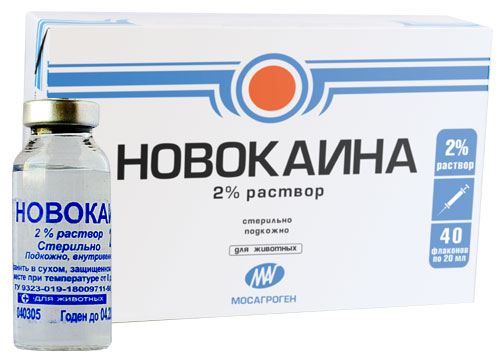 Торговое название на латинском языке             Название действующего вещества                     Состав и форма выпускаФармакологическая группаФармакологическое действиеПоказание к применениюПротивопоказанияПобочные эффектыВзаимодействие с другими лекарственными средствами Способ применения и дозыРецепты Торговое название на русском языке:               Лидокаин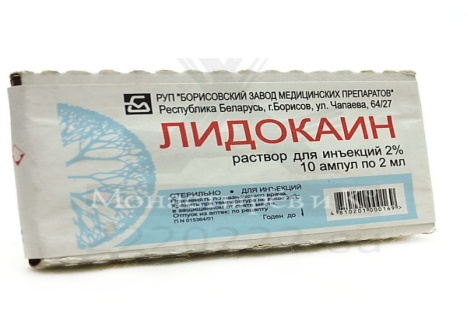 Торговое название на латинском языке             Название действующего вещества                     Состав и форма выпускаФармакологическая группаФармакологическое действиеПоказание к применениюПротивопоказанияПобочные эффектыВзаимодействие с другими лекарственными средствами Способ применения и дозыРецепты Торговое название на русском языке:               Анестезин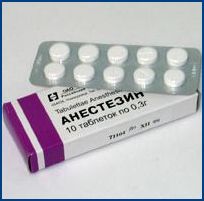 Торговое название на латинском языке             Название действующего вещества                     Состав и форма выпускаФармакологическая группаФармакологическое действиеПоказание к применениюПротивопоказанияПобочные эффектыВзаимодействие с другими лекарственными средствами Способ применения и дозыРецепты Торговое название на русском языке:               Уголь активированный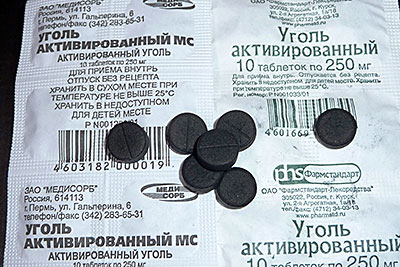 Торговое название на латинском языке             Название действующего вещества                     Состав и форма выпускаФармакологическая группаФармакологическое действиеПоказание к применениюПротивопоказанияПобочные эффектыВзаимодействие с другими лекарственными средствами Способ применения и дозыРецепты Торговое название на русском языке:               Нашатырный спирт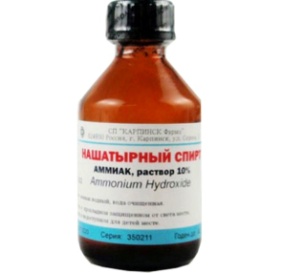 Торговое название на латинском языке             Название действующего вещества                     Состав и форма выпускаФармакологическая группаФармакологическое действиеПоказание к применениюПротивопоказанияПобочные эффектыВзаимодействие с другими лекарственными средствами Способ применения и дозыРецепты Фармакологическая группаФармакологические эффектыПоказания к применениюПрепаратыМ- холиномиметикиН- холиномиметикиАнтихолинэстеразные средства Показатели работы, функции внутренних органов, желез, системВлияние вегетативной системыВлияние вегетативной системыПоказатели работы, функции внутренних органов, желез, системСимпатическийотделПарасимпатический отделПеристальтика ЖКТЧССТонус гладкой мускулатуры (бронхов, матки), скелетных мышцСекреция железАДВеличина зрачкаМ – холиномиметикиАнтихолинэстеразные средстваглазВеличина зрачкаглазВнутриглазное давлениеглазаккомодацияЭкзокринные железы (слюнные, бронхиальные и др.)секрециясердцеЧастота сокращенийсердцеАтриовентрикуляная проводимостьсосудытонусбронхитонускишечникмоторикаМочевой пузырьтонусСкелетные мышцыНервно – мышечная передачаГруппа препаратовПрепараты( синонимы)Показания к применениюМ- холиномиметикиН- холиномиметикиАнтихолинэстеразные средстваПрепаратыОсновные побочные эффектыПилокарпина гидрохлоридацеклидинцититонпрозеринПоказания к приме-нениюГлаукомаАтония кишечникаАтония мочевого пузыряМиастенияАсфиксия новорожденныхОблегчение отвыкания от куренияА+++Б++++В++Торговое название на русском языке:               АцеклидинТорговое название на латинском языке             Название действующего вещества                     Состав и форма выпускаФармакологическая группФармакологическое действиеПоказание к применениюПротивопоказанияПобочные эффектыВзаимодействие с другими лекарственными средствами Способ применения и дозыРецепты Торговое название на русском языке:               ЦититонТорговое название на латинском языке             Название действующего вещества                     Состав и форма выпускаФармакологическая группаФармакологическое действиеПоказание к применениюПротивопоказанияПобочные эффектыВзаимодействие с другими лекарственными средствами Способ применения и дозыРецепты Торговое название на русском языке:               Прозерин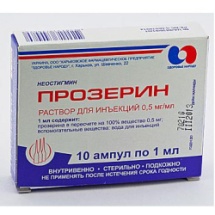 Торговое название на латинском языке             Название действующего вещества                     Состав и форма выпускаФармакологическая группаФармакологическое действиеПоказание к применениюПротивопоказанияПобочные эффектыВзаимодействие с другими лекарственными средствами Способ применения и дозыРецепты Фармакологическая группаФармакологические эффектыПоказания к применениюПрепаратыМ- холинолитики Ганглиоблока-торы Миорелаксанты (курареподоб-ные средства):Антидеполяри-зующие  Деполяризу-ющие:Группа препаратовПрепараты( синонимы)Показания к применениюМ- холинолитикиН- холинолитикиганглиоблокаторыН- холинолитикимиорелаксантыМ –Холиноблока –торыГанглио – блокаторыглазВеличина зрачкаглазВнутриглазное давлениеглазаккомодацияЭкзокринные железы (слюнные, бронхиальные и др)секрециясердцеЧастота сокращенийсердцеАтриовентрикулярная проводимостьсосудытонусбронхитонускишечникМочевой пузырьтонуспрепаратыосновные побочные эффектыАтропина сульфатплатифилинбензогексонийтубокурариндитилинПрепарат из группыПоказания к применениюПоказания к применениюПоказания к применениюПоказания к применениюПоказания к применениюПоказания к применениюСпазм гладких мышц внутренних органовСпазм периферических сосудовГипертензивный кризУправляемая гипотензияОтек легкихДля расслабления скелетных мышцА+Б++++В+АБВэффектыРазмеры зрачков глаз↑--↑Тонус бронхов↓--↓Секреция НСlв желудке↓↓↓Влияние на ЦНСстимулирующее--угнетающееПоказания к применениюПремеди-кация перед наркозомЯзвенная болезнь желудкаПрофилактика морской и воздушной болезниИсследвание глазного днаСпазм гладких мышц бронховА+++++Б++++В+Г+Торговое название на русском языке:               Атропина сульфат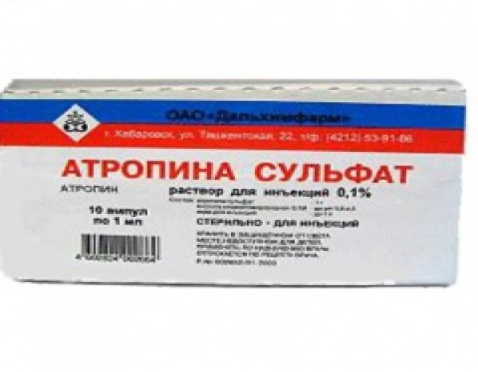 Торговое название на латинском языке             Название действующего вещества                     Состав и форма выпускаФармакологическая группаФармакологическое действиеПоказание к применениюПротивопоказанияПобочные эффектыВзаимодействие с другими лекарственными средствами Способ применения и дозыРецепты Торговое название на русском языке:               Платифиллина гидротартрат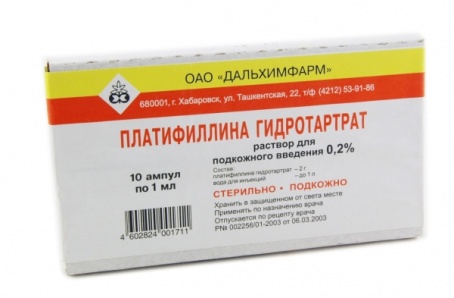 Торговое название на латинском языке             Название действующего вещества                     Состав и форма выпускаФармакологическая группаФармакологическое действиеПоказание к применениюПротивопоказанияПобочные эффектыВзаимодействие с другими лекарственными средствами Способ применения и дозыРецепты Торговое название на русском языке:               Пирензепин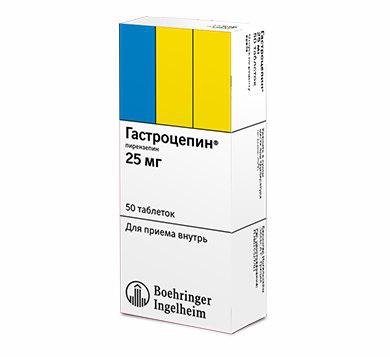 Торговое название на латинском языке             Название действующего вещества                     Состав и форма выпускаФармакологическая группаФармакологическое действиеПоказание к применениюПротивопоказанияПобочные эффектыВзаимодействие с другими лекарственными средствами Способ применения и дозыРецепты Торговое название на русском языке:               Ипратропий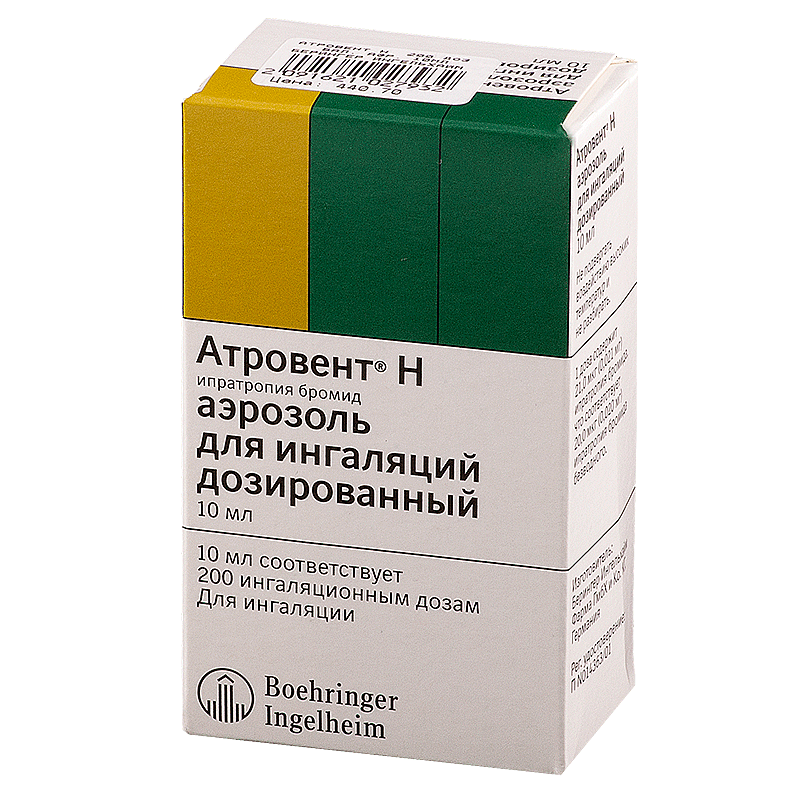 Торговое название на латинском языке             Название действующего вещества                     Состав и форма выпускаФармакологическая группаФармакологическое действиеПоказание к применениюПротивопоказанияПобочные эффектыВзаимодействие с другими лекарственными средствами Способ применения и дозыРецепты Торговое название на русском языке:               Пентамин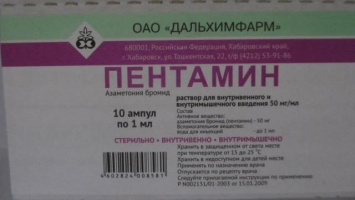 Торговое название на латинском языке             Название действующего вещества                     Состав и форма выпускаФармакологическая группаФармакологическое действиеПоказание к применениюПротивопоказанияПобочные эффектыВзаимодействие с другими лекарственными средствами Способ применения и дозыРецепты Торговое название на русском языке:               Тубокурарина хлоридТорговое название на латинском языке             Название действующего вещества                     Состав и форма выпускаФармакологическая группаФармакологическое действиеПоказание к применениюПротивопоказанияПобочные эффектыВзаимодействие с другими лекарственными средствами Способ применения и дозыРецепты Фармакологи-ческая группаФармакологические эффектыПоказания к применениюпрепаратыАльфа- адреномиметики  Бета- адреномиметики Альфа- бета- адреномиметики   Симпатоми-метикиАльфа – адренолитикиБета – адренолитикиАльфа – бета- адренолитикиСимпатолитикиАльфа-адреномиметикиАльфа-адреномиметикиБета-адреномиметикиБета-адреномиметикиАльфа- бета- адреномиметикиАльфа- бета- адреномиметикиСимпа-томиме-тикиАльфа 1Альфа2Бета1Бета2АдреналинНор-адре-налинСимпа-томиме-тикисердцеСила сокращенийсердцеЧастота сокращнийсердцеАтриовентрикуляр-ная проводимостьсердцеАвтоматизмсосудытонусбронхитонусМаткаТонус и сократи-тельная активность миоме-трияАльфа-адренолитикиАльфа-адренолитикиБета-адренолитикиБета-адренолитикиАльфа- бета- адренолитикиАльфа- бета- адренолитикиСимпа-толи-тикиАльфа 1Альфа1,2Бета1Бета1,2Альфа- бета- адренолитикиАльфа- бета- адренолитикиСимпа-толи-тикисердцеСила сокращенийсердцеЧастота сокращенийсердцеАтриовен-трикуляр-ная проводи-мостьсердцеАвтоматизмсосудытонусбронхитонусГруппа препаратовПрепараты( синонимы)Показания к применениюАльфа- адреномиметикиБета- адреномиметики Альфа- бета- адреномиметики симпатолитикиАльфа- адренолитикиБета-  адренолитикиСимпатолитикипрепаратыосновные побочные эффектыАтропина сульфатплатифилинбензогексонийтубокурариндитилинТорговое название на русском языке:               Нафтизин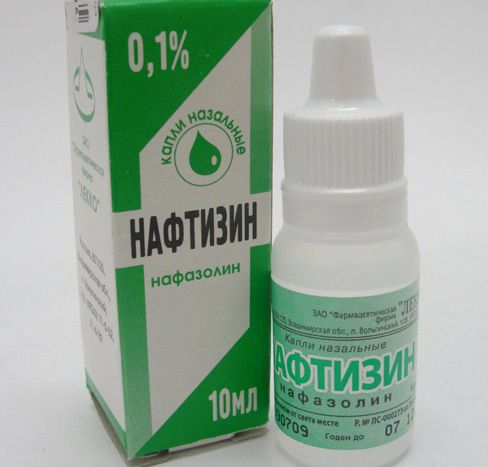 Торговое название на латинском языке             Название действующего вещества                     Состав и форма выпускаФармакологическая группаФармакологическое действиеПоказание к применениюПротивопоказанияПобочные эффектыВзаимодействие с другими лекарственными средствами Способ применения и дозыРецепты Торговое название на русском языке:               Сальбутамол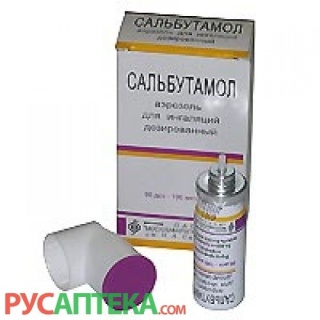 Торговое название на латинском языке             Название действующего вещества                     Состав и форма выпускаФармакологическая группаФармакологическое действиеПоказание к применениюПротивопоказанияПобочные эффектыВзаимодействие с другими лекарственными средствами Способ применения и дозыРецепты Торговое название на русском языке:               Адреналина гидрохлорид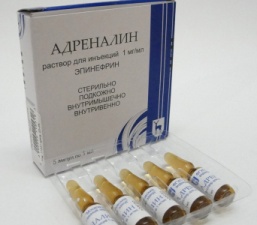 Торговое название на латинском языке             Название действующего вещества                     Состав и форма выпускаФармакологическая группаФармакологическое действиеПоказание к применениюПротивопоказанияПобочные эффектыВзаимодействие с другими лекарственными средствами Способ применения и дозыРецептыТорговое название на русском языке:               Атенолол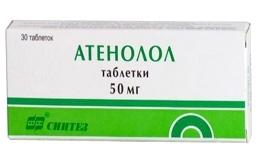 Торговое название на латинском языке             Название действующего вещества                     Состав и форма выпускаФармакологическая группаФармакологическое действиеПоказание к применениюПротивопоказанияПобочные эффектыВзаимодействие с другими лекарственными средствами Способ применения и дозыРецепты Торговое название на русском языке:               Резерпин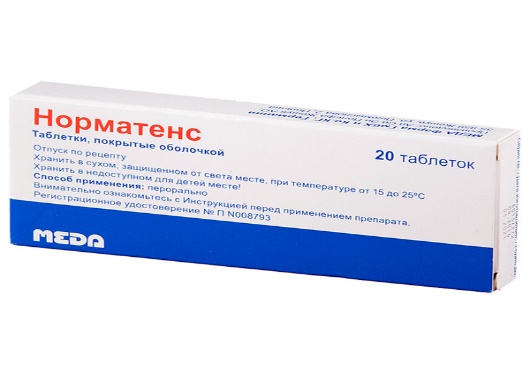 Торговое название на латинском языке             Название действующего вещества                     Состав и форма выпускаФармакологическая группаФармакологическое действиеПоказание к применениюПротивопоказанияПобочные эффектыВзаимодействие с другими лекарственными средствами Способ применения и дозыРецепты Фармакологи-ческая группаФармакологические эффектыПоказания к применениюпрепаратыДофамин и дофаминэрги-ческие препаратыСредства, действующие на серотонинэргические процессы  Антигистамин-ные средства    Средства для лечения мигрени№рецептПоказания к применениюпрепаратыосновные побочные эффектыбромокриптин терфенадин.серотонина адипинат,суматриптан,СупрастинДимедролТорговое название на русском языке:               Дофамин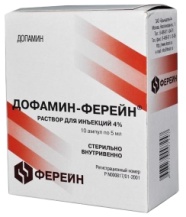 Торговое название на латинском языке             Название действующего вещества                     Состав и форма выпускаФармакологическая группаФармакологическое действиеПоказание к применениюПротивопоказанияПобочные эффектыВзаимодействие с другими лекарственными средствами Способ применения и дозыРецепты . Торговое название на русском языке:               бромокриптин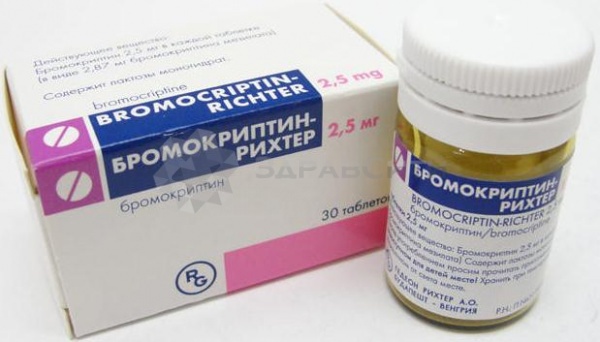 . Торговое название на латинском языке             . Название действующего вещества                     . Состав и форма выпуска. Фармакологическая группа. Фармакологическое действие. Показание к применению. Противопоказания. Побочные эффекты. Взаимодействие с другими лекарственными средствами Способ применения и дозыРецепты Торговое название на русском языке:               Серотонина адипинат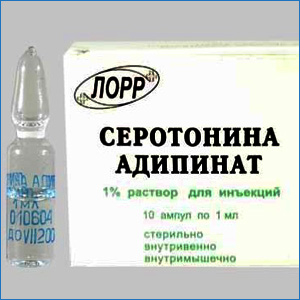 Торговое название на латинском языке             Название действующего вещества                     Состав и форма выпускаФармакологическая группаФармакологическое действиеПоказание к применениюПротивопоказанияПобочные эффектыВзаимодействие с другими лекарственными средствами Способ применения и дозыРецепты Торговое название на русском языке:               суматриптан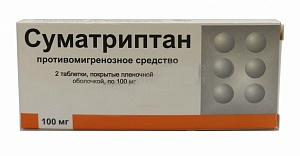 Торговое название на латинском языке             Название действующего вещества                     Состав и форма выпускаФармакологическая группаФармакологическое действиеПоказание к применениюПротивопоказанияПобочные эффектыВзаимодействие с другими лекарственными средствами Способ применения и дозыРецепты Торговое название на русском языке:               Димедрол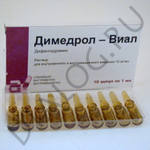 Торговое название на латинском языке             Название действующего вещества                     Состав и форма выпускаФармакологическая группаФармакологическое действиеПоказание к применениюПротивопоказанияПобочные эффектыВзаимодействие с другими лекарственными средствами Способ применения и дозыРецепты Торговое название на русском языке:               Супрастин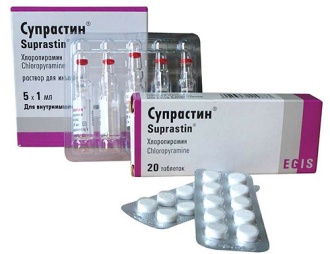 Торговое название на латинском языке             Название действующего вещества                     Состав и форма выпускаФармакологическая группаФармакологическое действиеПоказание к применениюПротивопоказанияПобочные эффектыВзаимодействие с другими лекарственными средствами Способ применения и дозыРецепты Торговое название на русском языке:               Лоратадин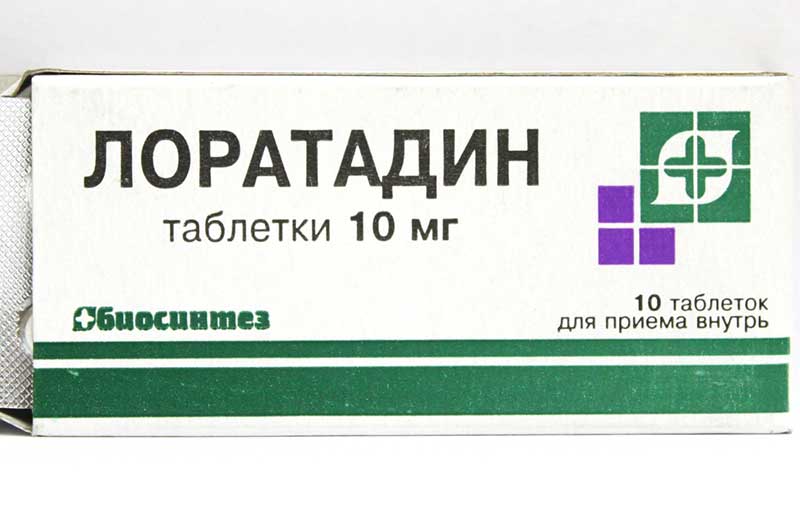 Торговое название на латинском языке             Название действующего вещества                     Состав и форма выпускаФармакологическая группаФармакологическое действиеПоказание к применениюПротивопоказанияПобочные эффектыВзаимодействие с другими лекарственными средствами Способ применения и дозыРецепты Торговое название на русском языке:               Кетотифен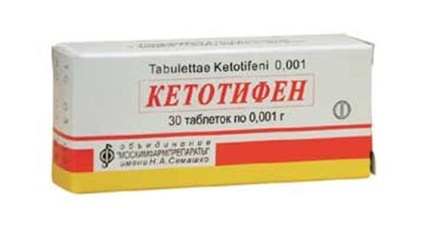 Торговое название на латинском языке             Название действующего вещества                     Состав и форма выпускаФармакологическая группаФармакологическое действиеПоказание к применениюПротивопоказанияПобочные эффектыВзаимодействие с другими лекарственными средствами Способ применения и дозыРецепты 